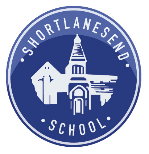 Friday 26th MarchL.O: I am learning to use a food chain to show how animals get their food.Friday 26th MarchLO: I am learning to explain the difference between a secret and a nice surprise.Class/Year Group: Class 2 - Year 1 & 2                                                                                                       Week Beginning: 29.3.21Class/Year Group: Class 2 - Year 1 & 2                                                                                                       Week Beginning: 29.3.21Sue Hendra 12Sue Hendra 12Weekly Reading TasksWeekly Spelling TasksMondayIndividual Reading with an adult Whole class- Double DaveRWI groupsMondayRWI SpellingsY2- spelling with Mrs WoodsHandwriting:Y1- Handwriting trackerY2- Handwriting trackerTuesdayIndividual Reading with an adult Whole class- Gordon’s great escapeRWI groupsTuesday RWI SpellingsY2- spelling with Mrs WoodsHandwriting Y1- Common exception word spellingsY2- Common exception word spellingsWednesdayIndividual Reading with an adult Whole class- Egg  RWI groupsWednesdayRWI SpellingsY2- spelling with Mrs WoodsHandwriting Y1- Nelson Handwriting Workbook 1A p.16Y2- air join- air, fair, lair, pair, chairThursday Individual Reading with an adult Whole class- Doug the bug that went boingRWI groupsThursdayRWI SpellingsY2- spelling with Mrs WoodsHandwriting Y1- Nelson Handwriting Workbook 1A p.17Y2- le join- leapt, angle, bangle, rectangleFridayFridayWeekly Writing Tasks Focus: Story writingWeekly Maths TasksFocus: Place value Monday- Story Build up – hot write as we go alongYear 1 – LO: I am learning to sequence sentences to form short narratives.IEP: LO: I am learning to link sounds to letters, naming the letters of the alphabet. Do this through phonics and CVC word writing from pictures.Year 2 – LO: I am learning to write a narrative.AfternoonEaster cards & Computing – (see below)Monday10.30-10.45: Y1 & 2 Number sense Stage 2 book 1Year 1: LO: I am learning to compare numbers using <, > and =.RA with Y1 IEP: LO: I am learning to order two or three things by length and height. Do this with cubes – take photosYear 2: LO: I am learning to count forwards in tens from any given number within 100.KA with Y2Tuesday – Story Problem – Hot write as we go along Year 1 – LO: I am learning to sequence sentences to form short narratives.IEP: LO: I am learning to give meaning to the marks I make. Outside, with a wet paint brush and chalks – write letters, draw a picture of yourself, draw an easter egg etc. Take photosYear 2 - LO: I am learning to write a narrative.AfternoonHot write – story problem Common exception word spellingsTuesday10.30-10.45: Y1 & 2 Number sense Stage 2 book 2Year 1: 1NPV–1 LO: I am learning to count backwards within 100, starting with any number.RA with Y1 IEP: LO- I am learning to describe my relative position using ‘next to’ and ‘behind’.Use the picture cards to do this and talk about where you are in relation to objectsY2 – LO: I am learning to count backwards in tens from any given number within 100.KA with Y2Wednesday – Story resolution and ending  Year 1 – LO: I am learning to sequence sentences to form short narratives.IEP: LO: I am learning to hold a book the correct way up and turn the pages. Choose a book from the book corner – Egg could be a nice one. Read this together and discuss what could be happening. Take photos for writing book. Year 2- LO: I am learning to write a narrative.Afternoon: Easter craftsWednesday 10.30-10.45: Y1 & 2 Number sense Stage 2 book 3Year 1: 1NPV–1 LO: I am learning to count forwards within 100, starting with any number.SE with Y1IEP: LO- I am learning to talk about the shape of everyday objects e.g., ‘round’ or ‘tall’. Take a tour around the classroom and the hall- describe what you see using this vocabulary – tall, round, short, flat, solid. Label shapes with the appropriate words in your book. Year 2: LO: I am learning to solve subtraction facts within 20. RA with Y2Thursday – Finish hot writeYear 1 – LO: I am learning to sequence sentences to form short narratives. IEP: LO: I am learning to write my name. Practice on name card then copy into writing book. Year 2 – LO: I am learning to write a narrative. AfternoonWatch an Easter film! Thursday10.30-10.45: Y1 & 2 Number sense Stage 2 book 4Year 1: LO: I am learning to play games that involve moving along a numbered track and understand that larger numbers are further along the track.SE with Y1 – practical maths – maths games, snakes & ladders etc. Take one photo of the whole class for books.IEP: LO: I am learning to order two items by weight. Make ‘light’ and ‘heavy’ labels. Compare weights or objects from the classroom. Year 2: LO: I am learning to solve addition facts within 20. Include addition and subtraction problems – Easter themed activities.RA with Y2Friday – Good Friday – Not at schoolFridayAfternoon activitiesArt & DT: – Monday afternoon: Easter cards/ Sue Hendra character (oil pastels) – best sketch books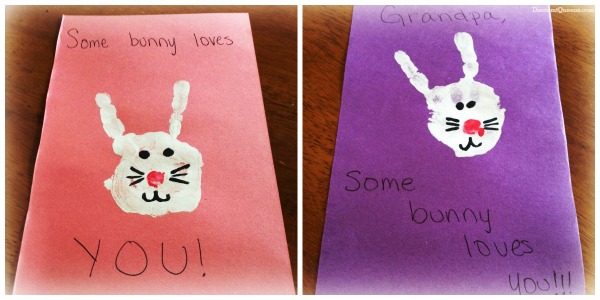 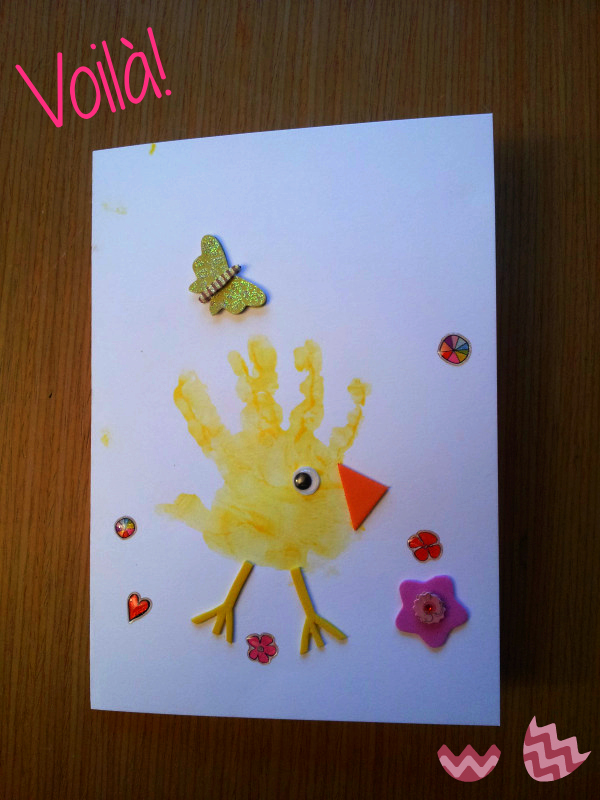 History: Wednesday afternoon– Easter crafts – egg decoratingRE: LO: I am learning to discuss and apply some features of religious rituals.PE/ Gymnastics: Thursday afternoon – Team gamesSPaG: Tuesday & Thursday afternoon: PSHE: Friday afternoon: Music: Friday afternoon – Charangra – COVID Scheme – Y1 Spring 2 – Lesson 6Computing: Monday & Friday Sumdog spellings & maths, MyON reading. STEM Learning Opportunities #sciencefromhomeSome fun experiments to try: https://www.sciencefun.org/kidszone/experiments/Additional learning resources parents may wish to engage withTimes Table Rockstars and Numbots. Your child can access these programmes with their school logins. On Times Table Rockstars, children should aim to play Soundcheck for 20 minutes daily. CODE Maths Hub Daily Fluency Activities  https://www.topmarks.co.uk/maths-games/daily10 - arithmetic challengesSumdog: https://pages.sumdog.com/ BBC Bitesize - Lots of videos and learning opportunities for all subjects.MyON – lots of eBooks available. Search for your AR level, enjoy reading the book and take the quiz! 